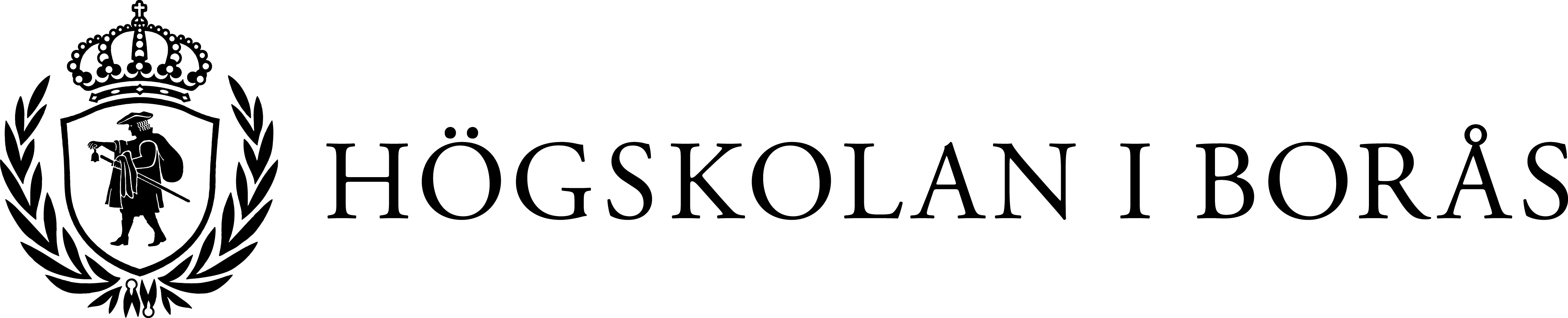 Pressmeddelande 2014-09-23Bibliotekarier och pedagoger möts på BokmässanVälkommen till monter D06:10. Här finns Högskolan i Borås med representanter från forskning och utbildning inom både biblioteks- och informationsvetenskap samt pedagogik. 
– I år har vi ett ännu bredare och mer angeläget program än tidigare då vi har förstärkning från våra kollegor inom pedagogik, säger Margareta Lundberg Rodin, universitetsadjunkt i biblioteks- och informationsvetenskap.I år deltar högskolan i 19 spännande programpunkter. Bland annat kan besökarna delta i ett flertal miniseminarier i högskolans monter, varje seminarium är en halvtimme långt och handlar om allt från Medie- och informationskunnighet, MIK, i skolan till Vetenskaplig publicering och Små barn och lärplattor. – Seminariet Små barn och lärplattor kommer att handla om flera möjligheter som en lärplatta kan ge små barn. Men framför allt kommer jag ta upp hur lärplattan kan användas som verktyg för att främja barnens läsning och erövra litteracitet i möten med text, bilder och berättande, säger Regina Enedahl, universitetsadjunkt i pedagogik vid Högskolan i Borås.Hon berättar att lärplattor fortfarande är väldigt nytt och att forskningen inte har hunnit ikapp med att undersöka vad som kan hända med små barn när de använder lärplattor.– Personligen anser jag att det snarare handlar om hur man låter sina barn använda tekniken och hur mycket. Använt på ett bra sätt kan det stimulera barnen att utveckla förmågor. Att låta sina barn ta del av ny teknik ser jag som positivt. Det ger barn större säkerhet i mötet med dagens samhälle, säger Regina Enedahl.Under Bokmässan deltar studenter från Högskolan i Borås på Digitala Torget. Där får mässbesökarna ett samlat grepp kring litteratur och berättelser i det digitala landskapet. Studenterna kommer att finnas i Läs- och berättarlabbet och visa hur man läser, lånar och köper en e-bok. Dessutom kommer de att vara värdar på podcastscenen. Se vårt fullständiga program: www.hb.se/bokmassan2014 Läs mer om Digitala Torget: www.bokmassan.se/sv/bokmassan/avdelningar-scener/digitala-torget/Har du frågor? Kontakta Gunilla E Magnusson, bitr. prefekt för samverkan och uppdrag inom pedagogik vid Högskolan i Borås, 073-230 59 69, gunilla.magnusson@hb.se eller Ingrid Johansson, universitetsadjunkt inom biblioteks- och informationsvetenskap, 033-435 40 78, ingrid.johansson@hb.se